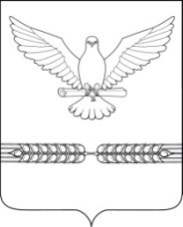 АДМИНИСТРАЦИЯ СТАРОЛЕУШКОВСКОГО СЕЛЬСКОГО ПОСЕЛЕНИЯ ПАВЛОВСКОГО РАЙОНАПОСТАНОВЛЕНИЕот 15.11.2018                                                                                        № 208ст-ца СтаролеушковскаяО внесении изменений в постановление администрации Старолеушковского сельского поселения Павловского района от 15 января 2018 года № 15 «Об утверждении ведомственной целевой программы Старолеушковского сельского поселения «Подготовка и проведение на территории Старолеушковского сельского поселения мероприятий, посвященных юбилейным и праздничным датам в 2018 году»»	В соответствии с решением Совета Старолеушковского сельского поселения Павловского района от 15 ноября 2018 года № 70/225 «О внесении изменений в решение Совета Старолеушковского сельского поселения Павловского района от  21 декабря 2017 года № 52/182 «О бюджете Старолеушковского сельского поселения Павловского района на 2018 год», п о с т а н о в л я ю:	1. Внести в  постановление администрации Старолеушковского сельского поселения Павловского района от 15 января 2018 года №15 «Об утверждении ведомственной целевой программы Старолеушковского сельского поселения «Подготовка и проведение на территории Старолеушковского сельского поселения мероприятий, посвященных юбилейным и праздничным датам в 2018 году»» следующие изменения:	1) приложения №№ 1,2 к постановлению изложить в новой редакции (приложение №№ 1,2).	2. Постановление вступает в силу со дня его подписания.Исполняющий обязанности главыСтаролеушковского сельского поселения Павловского района                                                   А.К. Стрельцов